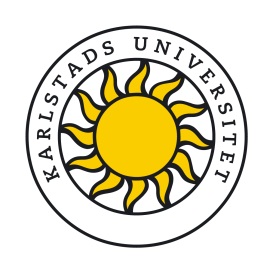 Faculty of Health, Science and TechnologyMaterials EngineeringSyllabusSteels: properties and heat treatmentsCourse Code:	7MTT101
Course Title: 	Steels: properties and heat treatments 	Stål: egenskaper och värmebehandlingarCredits:	15 ECTSDegree Level:	DoctoralCourse ApprovalThe syllabus was approved by the Faculty of Health, Science and Technology, 
24 March 2021 and is valid from the spring semester 2021.Language of instructionEnglishPrerequisitesThe course is primarily given to doctoral students, but subject to availability, other types of students (including professionals in the industry) can participate.The qualification requirements are: Master’s degree or equivalent with a major in materials engineering, or related fields such as materials science, physics and chemistry. Non-eligible applicants who have acquired equivalent knowledge in some other way may be deemed eligible.Learning OutcomesUpon completion of the course, students should be able to:analyse the influence of different heat treatments on the microstructure and mechanical properties of steelsevaluate the phases, including different precipitates and non-metal inclusion, and structures in steelassess the kinetics behind solid state phase transformations in steelsunderstand basic corrosion mechanisms for different types of steelsanalyse the influence of different surface modifications on the microstructure, mechanical, and tribological properties of steelsCourse ContentThe teaching is organized in three basic blocks where each block gives 5 ECTS credits (see table 1 below). Each block contains a number of lectures where the students are given a home assignment. The due date of the home assignment is at the next lecture. The student has passed a block by passing all home assignment. Each teacher grade their corresponding home assignment. Reading ListSteels: Heat treatment and processing principles, by George Krauss, latest edition.Tool steels, by George Adam Roberts, Richard Kennedy, and George. Krauss, latest edition.Reading list with selected articles given at the start of each block.  ExaminationHome assignments after each lecture GradesEach block gives 5 ECTS and are graded with Fail (U) or Pass (G). For a complete course all three blocks should be ready, and the final grade is Fail (U) or Pass (G).Quality AssuranceThe course convenor has a duty to encourage a continuous dialogue on learning processes and goal fulfilment. A written evaluation is carried out at the conclusion of the course combined with a joint student-teacher discussion of all aspects commented on. The result of the evaluation is collated and made available in accordance with The Higher Education Ordinance, Chapter 1, § 14.Course CertificateCourse certificate is issued on request.Goal matrixGoals that, after completing the course, are fulfilled for the doctoral or licentiate degree are marked with an X.BlockContent 1Introduction, perlite, ferrite, cementite 1Martensite, bainite, austenite1TTT and CCT diagrams and heat treatment to produce ferrite and perlite1Tempering of steel and special heat treatment2Surface hardening and modification2Stainless steel 2Tool steels2Cast iron3Tool steel alloy design, principle of heat treatment3Heat treatment3Low alloyed special purpose tool steel, shock resisting tool steels3Cold-work tool steel3Hot-work tool steel, high speed steel, and mold steelDoctoralLicentiateKnowledge and understanding Knowledge and understanding 1a - demonstrate broad knowledge and systematic understanding of the research field andX1ademonstrate knowledge and understanding in the field of research including X1badvanced and up-to-date specialised knowledge in a limited area of this field, and1bcurrent specialist knowledge in a limited area of this field as well as1cfamiliarity with research methodology in general and the methods of the specific field of research in particular.X1cspecialised knowledge of research methodology in general and the methods of the specific field of research in particular XCompetence and skills Competence and skills 2a - demonstrate capacity for scholarly analysis and synthesis as well as2ademonstrate the ability to identify and formulate issues with scholarly precision critically, autonomously and creatively and to2bto review and assess new and complex phenomena, issues and situations autonomously and criticallyX2bplan and use appropriate methods to undertake a limited piece of research and other qualified tasks within predetermined time frames in order to contribute to the formation of knowledge X3a - demonstrate the ability to identify and formulate issues with scholarly precision critically, autonomously and creatively, and to2cas well as to evaluate this work3bplan and use appropriate methods to undertake research and other qualified tasks within predetermined time frames and to review and evaluate such work3ademonstrate the ability in both national and international contexts to present and discuss research and research findings in speech and writing and in dialogue with the academic community and4 - demonstrate through a dissertation the ability to make a significant contribution to the formation of knowledge through his or her own researchX3bsociety in general5a - demonstrate the ability in both national and international contexts to present and discuss research and research findings authoritatively in speech and writing and in dialogue with the academic community and4demonstrate the skills required to participate autonomously in research and development work and to work autonomously in some other qualified capacity. X5bsociety in general6 - demonstrate the ability to identify the need for further knowledge and X7 - demonstrate the capacity to contribute to social development and support the learning of others both through research and education and in some other qualified professional capacity.Judgement and approachJudgement and approach8a - demonstrate intellectual autonomy and disciplinary rectitude as well as5demonstrate the ability to make assessments of ethical aspects of his or her own research8bthe ability to make assessments of research ethics, and6demonstrate insight into the possibilities and limitations of research, its role in society and the responsibility of the individual for how it is used9 - demonstrate specialised insight into the possibilities and limitations of research, its role in society and the responsibility of the individual for how it is used.7demonstrate the ability to identify the personal need for further knowledge and take responsibility for his or her ongoing learning. X